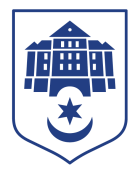 ТЕРНОПІЛЬСЬКА МІСЬКА РАДАПОСТІЙНА КОМІСІЯз питань житлово-комунального господарства, екології, надзвичайних ситуацій, енергозабезпечення та енергоефективностіПротокол засідання комісії №15від 26.07.2023Всього членів комісії:(5) Галина Гевко, Олеся Чванкіна, Олег Шморгай, Андрій Цибульський, Віктор Овчарук.Присутні члени комісії: (5) Галина Гевко, Олеся Чванкіна, Олег Шморгай, Андрій Цибульський, Віктор Овчарук.Відсутні члени комісії: (0)На засідання комісії запрошені:Ганна Муца  –  начальник відділу з експлуатації та ремонту житлового фонду управління житлово-комунального господарства, благоустрою та екології;Ірина Василик – головний спеціаліст організаційного відділу ради управління організаційно-виконавчої роботи.Присутні з власної ініціативи: Наталія Дідух –  голова правління ОСББ « 15 Квітня 1» Депутат міської ради Віктор Овчарук брав участь в засіданні постійної комісії за допомогою електронного месенджера, який не заборонений до використання в Україні.Головуюча – голова комісії Гевко ГалинаСЛУХАЛИ:	Про затвердження порядку денного комісіїВИСТУПИЛА: Галина Гевко, яка запропонувала сформувати порядок денний наступними питаннями:- Про внесення змін в рішення виконавчого комітету від 24.05.2023 № 561 «Про затвердження титульного списку ремонту житлового фонду на умовах співфінансування на території Тернопільської міської територіальної громади на 2023 рік»- Лист управління житлово-комунального господарства, благоустрою та екології від 25.07.2023 №840/15.4 щодо виконання доручення постійної комісії міської ради з питань житлово-комунального господарства, екології, надзвичайних ситуацій, енергозабезпечення та енергоефективності від 18.07.2023 №14.9 про проведення поточного ремонту міжквартального проїзду між будинком за адресою вул. Патріарха Любомира Гузара, 1 та будинками за адресами проспект Злуки 33, 35, 37- Лист управління житлово-комунального господарства, благоустрою та екології від 24.07.2023 №835/15 щодо виконання доручення постійної комісії міської ради з питань житлово-комунального господарства, екології, надзвичайних ситуацій, енергозабезпечення та енергоефективності від 18.07.2023 №14.10 про обстеження зупинки громадського транспорту вул. Слівенська ( від центру) щодо відновлення асфальтного покриття та заміни бруківкиРезультати голосування за затвердження порядку денного, враховуючи пропозиції Галини Гевко: За – 5, проти-0, утримались-0. Рішення прийнято.ВИРІШИЛИ: Затвердити порядок денний комісії:Порядок денний комісії:1. Перше питання порядку денногоСЛУХАЛИ: 	Про внесення змін в рішення виконавчого комітету від 24.05.2023 № 561 «Про затвердження титульного списку ремонту житлового фонду на умовах співфінансування на території Тернопільської міської територіальної громади на 2023 рік»ДОПОВІДАЛА: Ганна МуцаВИСТУПИЛИ: Галина Гевко, Олеся Чванкіна, Олег Шморгай, Андрій Цибульський, Віктор Овчарук, Наталія ДідухРезультати голосування за проект рішення виконавчого комітету міської ради: За – 5, проти-0, утримались-0. Рішення прийнято.ВИРІШИЛИ: Погодити проект рішення виконавчого комітету міської ради «Про внесення змін в рішення виконавчого комітету від 24.05.2023 № 561 «Про затвердження титульного списку ремонту житлового фонду на умовах співфінансування на території Тернопільської міської територіальної громади на 2023 рік».2. Друге питання порядку денногоСЛУХАЛИ: 	Лист управління житлово-комунального господарства, благоустрою та екології від 25.07.2023 №840/15.4 щодо виконання доручення постійної комісії міської ради з питань житлово-комунального господарства, екології, надзвичайних ситуацій, енергозабезпечення та енергоефективності від 18.07.2023 №14.9 про проведення поточного ремонту міжквартального проїзду між будинком за адресою вул. Патріарха Любомира Гузара, 1 та будинками за адресами проспект Злуки 33, 35, 37ІНФОРМУВАЛА: Галина Гевко, яка запропонувала зняти з контролю доручення постійної комісії міської ради з питань житлово-комунального господарства, екології, надзвичайних ситуацій, енергозабезпечення та енергоефективності від 18.07.2023 № 14.9 щодо проведення поточного ремонту міжквартального проїзду між будинком за адресою вул. Патріарха Любомира Гузара, 1 та будинками за адресами проспект Злуки 33, 35, 37ВИСТУПИЛИ: Олеся Чванкіна, Олег Шморгай, Андрій ЦибульськийРезультати голосування за пропозицію Галини Гевко: За – 5, проти-0, утримались-0. Рішення прийнято.ВИРІШИЛИ: Зняти з контролю доручення постійної комісії міської ради з питань житлово-комунального господарства, екології, надзвичайних ситуацій, енергозабезпечення та енергоефективності від 18.07.2023 № 14.9 щодо проведення поточного ремонту міжквартального проїзду між будинком за адресою вул. Патріарха Любомира Гузара, 1 та будинками за адресами проспект Злуки 33, 35, 37.3.Третє питання порядку денногоСЛУХАЛИ: 	Лист управління житлово-комунального господарства, благоустрою та екології від 24.07.2023 №835/15 щодо виконання доручення постійної комісії міської ради з питань житлово-комунального господарства, екології, надзвичайних ситуацій, енергозабезпечення та енергоефективності від 18.07.2023 №14.10 про обстеження зупинки громадського транспорту «вул. Слівенська ( від центру)» щодо відновлення асфальтного покриття та заміни бруківкиІНФОРМУВАЛА: Галина Гевко, яка запропонувала продовжити термін виконання доручення постійної комісії міської ради з питань житлово-комунального господарства, екології, надзвичайних ситуацій, енергозабезпечення та енергоефективності від 18.07.2023 № 14.10 щодо обстеження зупинки громадського транспорту «вул. Слівенська ( від центру)» та відновлення асфальтного покриття і заміни бруківкиВИСТУПИЛИ: Олеся Чванкіна, Олег Шморгай, Андрій ЦибульськийРезультати голосування за пропозицію Галини Гевко: За – 5, проти-0, утримались-0. Рішення прийнято.ВИРІШИЛИ: Продовжити термін виконання доручення постійної комісії міської ради з питань житлово-комунального господарства, екології, надзвичайних ситуацій, енергозабезпечення та енергоефективності від 18.07.2023 № 14.10 щодо обстеження зупинки громадського транспорту «вул. Слівенська ( від центру)» та відновлення асфальтного покриття і заміни бруківки.Протокольне дорученняВИСТУПИВ: Олег Шморгай, який запропонував доручити управлінню житлово-комунального господарства, благоустрою та екології  прочистити колектори, які розташовані за адресами:1.вул. Лемківська 39, який перебуває у відкритому стані;2.вул. Михайла Рудницького 28 через двір будинку за адресою вул. Квітки Цісик 60, який перебуває у закритому стані.Результати голосування за пропозицію Олега Шморгая: За – 5, проти-0, утримались-0. Рішення прийнято.ВИРІШИЛИ: Доручити управлінню житлово-комунального господарства, благоустрою та екології прочистити колектори, які розташовані за адресами:1.вул. Лемківська 39, який перебуває у відкритому стані;2.вул. Михайла Рудницького 28 через двір будинку за адресою вул. Квітки Цісик 60, який перебуває у закритому стані.Протокольне дорученняВИСТУПИВ: Олег Шморгай, який запропонував доручити директору КП “Тернопільводоканал” Володимиру Кузьмі відремонтувати колонку- качалку, яка знаходиться за адресою вул. Над Яром, 8Результати голосування за пропозицію Олега Шморгая: За – 5, проти-0, утримались-0. Рішення прийнято.ВИРІШИЛИ: Доручити директору КП “Тернопільводоканал” Володимиру Кузьмі відремонтувати колонку- качалку, яка знаходиться за адресою вул. Над Яром, 8Голова комісії							Галина ГевкоСекретар комісії							Андрій Цибульський№п/пНазва питанняПро внесення змін в рішення виконавчого комітету від 24.05.2023 № 561 «Про затвердження титульного списку ремонту житлового фонду на умовах співфінансування на території Тернопільської міської територіальної громади на 2023 рік»Лист управління житлово-комунального господарства, благоустрою та екології від 25.07.2023 №840/15.4 щодо виконання доручення постійної комісії міської ради з питань житлово-комунального господарства, екології, надзвичайних ситуацій, енергозабезпечення та енергоефективності від 18.07.2023 №14.9 про проведення поточного ремонту міжквартального проїзду між будинком за адресою вул. Патріарха Любомира Гузара, 1 та будинками за адресами проспект Злуки 33, 35, 37Лист управління житлово-комунального господарства, благоустрою та екології від 24.07.2023 №835/15 щодо виконання доручення постійної комісії міської ради з питань житлово-комунального господарства, екології, надзвичайних ситуацій, енергозабезпечення та енергоефективності від 18.07.2023 №14.10 про обстеження зупинки громадського транспорту «вул. Слівенська ( від центру)» щодо відновлення асфальтного покриття та заміни бруківки 